NORTHWEST DUPAGE AMERICAN LEGION POST 1084General Meeting Minutes Tuesday 13 October 2020Commander Cobb called the meeting to order at 19:03 hours.There were 11 members present. A quorum was established.The colors being in place, a salute to the flag was rendered. Chaplain Omachel offered an opening prayer. The POW/MIA ceremony was led by Sergeant-at Arms Tim O’Neil. Commander Benko then led us in the Pledge of Allegiance. The members then recited the Preamble to the Constitution of the American Legion.Sergeant At Arms, Tim O’Neill, announced no guests at tonight’s meeting.Ty offered time for everyone to read the minutes from the previous meetings held on 8 September 2020. He then asked for approval of the minutes. A motion was made by Joe Schalberg seconded by Pat Hull. The minutes were approved.OFFICER REPORTS:COMMANDER:Ty mentioned the letter which he received from the DuPage County Heath Department and described his response. Basically, the Post received no violation notices or warnings and Ty requested, in writing, a response with the dates and nature of the violations that were mentioned in Sam Tornatore’s letter.SR. VICE COMMANDER:Regarding membership, Mike Fennell reported the following:Renewals – 115New members – 1Transfer In - 4Active duty - 7PUFL - 34Total – 161Our target should be around 239-240 members.JR. VICE COMMANDER:	Ty has been working on the Super Bowl Raffle. This is our BIG Legion event as there will be no Veterans Concert this year.Raffle will be drawn during the Super Bowl on February 7 at half time. Prizes are $1,000 (1st), $750 (2nd), $500 (3rd), $250 (4th).ADJUTANT:	Paul Goodwin had no report.FINANCE OFFICER:	In Ed Pottle’s absence, Ty distributed the financial report to the members.  The report was reviewed and a motion to approve the financial report was made by Tim O’Neil and seconded by Mike Fennell.  The motion carried.SERGEANT-AT-ARMS:	Tim reported that flag retirement will be on Saturday November 7, 2020 at 10:00 with setup to begin at 9:00. Taylor Battery will be present.  A Space Force flag has been placed at the memorial and the POW/MIA flag is now flying below the American Flag. Tim also mentioned that the Color Guard is being asked to conduct a casket watch for Curtis Medina at Countryside Funeral Home this Saturday. SERVICE OFFICER:	No reportJUDGE ADVOCATE:	Paul reported that the Post By-Laws are being updated and will be posted on the bulletin board.  The revised By-Laws will be voted for approval at the next regular meeting. COMMITTEE REPORTS:AMERICANISM:	Ty said that there will be an Essay Contest this year.  Ty and Mike Vozar will reach out to the schools to let them know about the program.  HOUSE COMMITTEE:	Gerry was not present at the last House meeting so he had nothing new to offer. He did, however, mention that we typically conduct a Post Clean-Up. Ty said that it was agreed to hold a clean up after the flag retirement ceremony on 11/7.AUXILIARY:	Paul reported that the following activities are going on with the Auxiliary:The auxiliary is working with Mike Vozar from the SAL to revive the gift packages program for active duty veterans serving overseas.On December 5, there will be a Main Street Market (15 tents will be set up in the front parking lot) in place of the Annual Cocoa Crawl. Proceeds will go the Roselle Food Pantry.Paul described the Fisher House at Hines. Auxiliary member Cindy Ostrega learned that TV’s are needed to replace the dated 19” units currently in the guest rooms. 20 24” “Smart TV’s” are being provided at a cost of about $2,500 to be split by the clubs (Legion, Auxiliary, SAL, and Riders). A motion to cover up to 25% of the cost was made by Joe Schalberg and seconded by Tim O’Neil. Motion carried.SONS OF THE LEGION:	No reportGIFT TO THE YANKS:	Ty made the decision to not have people standing outside collecting in light of the pandemic. Instead, each club can donate to the program as they deem appropriate.LEGION RIDERS:	Paul said there will be no Luau and no shirt sales this year. FOUNDATION:	Mike Fennell submitted the Annual Report, Federal Tax and the State Tax. Gerry asked if we have ever paid for the cleanings of the memorial statue. Gerry will reach out to Eric Bloom to see if any invoice(s) have been sent.Ty was happy to report that the open director spot on the RALCF has been filled by Bob Benko.FLAGS FOR ROSELLE: Bob let us know that the Flags committee will be meeting to plan the program for 2021 and will have a full report at the next meeting.OLD BUSINESS: Paul updated everyone on the status of the website. The goal of being able to send out directed communications is being pursued.  Joe Schalberg asked if there was a way for non-members to sign up. Joe offered to put together a flyer to place on the bar which invites them to sign up.NEW BUSINESS:	NoneGOOD OF THE LEGION:	Tim let everyone know that Friendly Ford was kind enough to donate 2,500 masks to the Post and encouraged people to see him for some masks.BENEDICTION: Chaplain Omachel led the members in a closing prayer.Meeting adjourned at 1948 hours.						Respectfully submitted,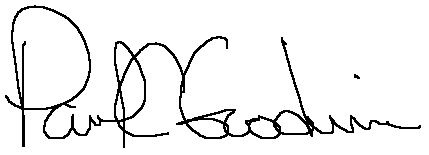 						Paul Goodwin - Adjutant